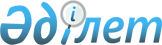 2012 жылы Жамбыл ауданы бойынша субсидияланатын ауыл шаруашылығы басым дақылдарының әрбір түрлері бойынша егудің оңтайлы мерзімдері және субсидия алушылардың тізіміне қосуға өтініштерді ұсыну мерзімдерін анықтау туралы
					
			Күшін жойған
			
			
		
					Солтүстік Қазақстан облысы Жамбыл аудандық әкімдігінің 2012 жылғы 23 сәуірдегі N 122 қаулысы. Солтүстік Қазақстан облысының Әділет департаментінде 2012 жылғы 2 мамырда N 13-7-174 тіркелді. Күші жойылды (Солтүстік Қазақстан облысы Жамбыл аудандық әкімдігінің 2013 жылғы 8 сәуірдегі N 02-05-1.4-2/336 хаты)

      Ескерту. Күші жойылды (Солтүстік Қазақстан облысы Жамбыл аудандық әкімдігінің 08.04.2013 N 02-05-1.4-2/336 хаты)      «Қазақстан Республикасындағы жергілікті мемлекеттік басқару және өзін-өзі басқару туралы» Қазақстан Республикасының 2001 жылғы 23 қаңтардағы № 148 Заңының 31–бабы 1–тармағы 5) тармақшасына, Қазақстан Республикасы Үкіметінің 2011 жылғы 4 наурыздағы № 221 қаулысымен бекітілген Өсімдік шаруашылығы өнiмiнiң шығымдылығы мен сапасын арттыруға жергiлiктi бюджеттерден субсидиялау Қағидасының 10-тармағына сәйкес, аудан әкімдігі ҚАУЛЫ ЕТЕДІ:



      1. Қосымшаға сәйкес, 2012 жылы Жамбыл ауданы бойынша ауыл шаруашылығы дақылдарын себудің оңтайлы мерзімін жүргізу және субсидия алушылардың тізіміне енгізуге өтініш беру мерзімі аңықталсын.



      2. Осы қаулының орындалуын бақылау аудан әкімінің орынбасары С.Т. Баумағанбетовке жүктелсін.



      3. Осы қаулы алғашқы ресми жарияланған күнінен бастап он күнтізбелік күн өткеннен соң қолданысқа енгізіледі.      Аудан әкімі                                С. Ыбыраев

Аудан әкімдігінің

2012 жылдың 23 сәуіріндегі № 122 қаулысына

Қосымша 2012 жылы Жамбыл ауданы бойынша субсидияланатын ауыл шаруашылығы басым дақылдарының әрбір түрлері бойынша егудің оңтайлы мерзімдері
					© 2012. Қазақстан Республикасы Әділет министрлігінің «Қазақстан Республикасының Заңнама және құқықтық ақпарат институты» ШЖҚ РМК
				Р/

сЖер өңіріАуданның

селолық

округтеріДақылАуыл

шаруашылығы

дақылдарының

егісін

өткізудің

оңтайлы

мерзімдеріЖЖМ

бойынша

субсидия

алуға

тізімге

қосуға

өтініш

беру

мерзімі1.I-

орман-

далалыЖелезныйКладбинкаНоворыбин

каКүздік бидай25 тамыздан 05 қыркүйек аралығы01 маусым1.I-

орман-

далалыЖелезныйКладбинкаНоворыбин

каКүздік қарабидай25 тамыздан 05 қыркүйек аралығы01 маусым1.I-

орман-

далалыЖелезныйКладбинкаНоворыбин

каЖаздық жұмсақ бидай орташа кеш, орташа пісетін сорттары17 мамырдан 28 мамыр аралығы28 мамыр1.I-

орман-

далалыЖелезныйКладбинкаНоворыбин

каЖаздық жұмсақ бидай орташа ерте пісетін сорты25 мамырдан 01 маусым аралығы01 маусым1.I-

орман-

далалыЖелезныйКладбинкаНоворыбин

каЖаздық қатты бидай20 мамырдан 25 мамыр аралығы25 мамыр1.I-

орман-

далалыЖелезныйКладбинкаНоворыбин

каАрпа - орташа кеш пісетін сорты25 мамырдан 30 мамыр аралығы30 мамыр1.I-

орман-

далалыЖелезныйКладбинкаНоворыбин

каАрпа – орташа пісетін сорты30 мамырдан 03 маусым аралығы01 маусым1.I-

орман-

далалыЖелезныйКладбинкаНоворыбин

каСұлы 25 мамырдан 30 мамыр аралығы30 мамыр1.I-

орман-

далалыЖелезныйКладбинкаНоворыбин

каҚарақұмық20 мамырдан 25 мамыр аралығы25 мамыр1.I-

орман-

далалыЖелезныйКладбинкаНоворыбин

каТары 25 мамырдан 30 мамыр аралығы30 мамыр1.I-

орман-

далалыЖелезныйКладбинкаНоворыбин

каНут12 мамырдан 16 мамыр аралығы16 мамыр1.I-

орман-

далалыЖелезныйКладбинкаНоворыбин

каБұршақ20 мамырдан 27 мамыр аралығы27 мамыр1.I-

орман-

далалыЖелезныйКладбинкаНоворыбин

каСоя22 мамырдан 25 мамыр аралығы25 мамыр1.I-

орман-

далалыЖелезныйКладбинкаНоворыбин

каЖасымық кеш пісетін сорты15 мамырдан 23 мамыр аралығы23 мамыр1.I-

орман-

далалыЖелезныйКладбинкаНоворыбин

каЖасымық орта пісетін сорты17 мамырдан 25 мамыр аралығы25 мамыр1.I-

орман-

далалыЖелезныйКладбинкаНоворыбин

каРапс – дәстүрлі пар бойынша егу12 мамырдан 20 мамыр аралығы20 мамыр1.I-

орман-

далалыЖелезныйКладбинкаНоворыбин

каРапс – минималды – нөлдік пар бойынша егу20 мамырдан 28 мамыр аралығы28 мамыр1.I-

орман-

далалыЖелезныйКладбинкаНоворыбин

каЗығыр, қыша14 мамырдан 27 мамыр аралығы27 мамыр1.I-

орман-

далалыЖелезныйКладбинкаНоворыбин

каМайлы күнбағыс тұқымы15 мамырдан 18 мамыр аралығы18 мамыр1.I-

орман-

далалыЖелезныйКладбинкаНоворыбин

каРыжик14 мамырдан 27 мамыр аралығы27 мамыр1.I-

орман-

далалыЖелезныйКладбинкаНоворыбин

каКартоп15 мамырдан 31 мамыр аралығы31 мамыр1.I-

орман-

далалыЖелезныйКладбинкаНоворыбин

каЖүгері сүрлемі16 мамырдан 20 мамыр аралығы20 мамыр1.I-

орман-

далалыЖелезныйКладбинкаНоворыбин

каБір жылдық шөп өсімдіктері (судан шөбі, тары, итқонақ)01 маусымдан 10 маусым аралығы01 маусым1.I-

орман-

далалыЖелезныйКладбинкаНоворыбин

каКөп жылдық шөптер (түйе

жоңышқа, жоңышқа, еркекшөп, эспарцет, арпабас)12 мамырдан 17 мамыр аралығы17 мамыр1.I-

орман-

далалыЖелезныйКладбинкаНоворыбин

каПішендемеге бір жылғы шөптер (сиыржоңышқа +сұлы+арпа)27 мамырдан 31 мамыр аралығы31 мамыр1.I-

орман-

далалыЖелезныйКладбинкаНоворыбин

каПішендемеге бір жылғы шөптер (бұршақ +сұлы+арпа)05 маусымнан 07 маусым аралығы01 маусым1.I-

орман-

далалыЖелезныйКладбинкаНоворыбин

каПішендемеге бір жылғы шөптер (бұршақ+ азықтық тары)08 маусымнан 10 маусым аралығы01 маусым1.I-

орман-

далалыЖелезныйКладбинкаНоворыбин

каПішендемеге бір жылғы шөптер (бұршақ +сұлы+ суданка)08 маусымнан 10 маусым аралығы01 маусым1.I-

орман-

далалыЖелезныйКладбинкаНоворыбин

каСәбіз (тұқым)10 мамырдан 15 мамыр аралығы15 мамыр1.I-

орман-

далалыЖелезныйКладбинкаНоворыбин

каПияз (тұқым)10 мамырдан 15 мамыр аралығы15 мамыр1.I-

орман-

далалыЖелезныйКладбинкаНоворыбин

каҚызылша25 мамырдан 05 маусым аралығы01 маусым1.I-

орман-

далалыЖелезныйКладбинкаНоворыбин

каҚияр18 мамырдан 05 маусым аралығы01 маусым1.I-

орман-

далалыЖелезныйКладбинкаНоворыбин

каҚырық қабат көшеті25 мамырдан 10 маусым аралығы01 маусым1.I-

орман-

далалыЖелезныйКладбинкаНоворыбин

каТомат көшеті28 мамырдан 10 маусым аралығы 01 маусым2.II-

далалық,

жазық,

шоқтық

далалықАрхангелкаБаянауылБлаговещен

каЖамбылКазанкаҚайранкөлМайбалықМирныйНоворыбин

каОзерныйПресноре

дутПервомайПресновТроицкКүздік бидай25 тамыздан 05 қыркүйек аралығы01 маусым2.II-

далалық,

жазық,

шоқтық

далалықАрхангелкаБаянауылБлаговещен

каЖамбылКазанкаҚайранкөлМайбалықМирныйНоворыбин

каОзерныйПресноре

дутПервомайПресновТроицкКүздік қарабидай25 тамыздан 05 қыркүйек аралығы01 маусым2.II-

далалық,

жазық,

шоқтық

далалықАрхангелкаБаянауылБлаговещен

каЖамбылКазанкаҚайранкөлМайбалықМирныйНоворыбин

каОзерныйПресноре

дутПервомайПресновТроицкЖаздық жұмсақ бидай орташа кеш, орташа пісетін сорттары17 мамырдан 31 мамыр аралығы31 мамыр2.II-

далалық,

жазық,

шоқтық

далалықАрхангелкаБаянауылБлаговещен

каЖамбылКазанкаҚайранкөлМайбалықМирныйНоворыбин

каОзерныйПресноре

дутПервомайПресновТроицкЖаздық жұмсақ бидай орташа ерте пісетін сорты25 мамырдан 03 маусым аралығы01 маусым2.II-

далалық,

жазық,

шоқтық

далалықАрхангелкаБаянауылБлаговещен

каЖамбылКазанкаҚайранкөлМайбалықМирныйНоворыбин

каОзерныйПресноре

дутПервомайПресновТроицкЖаздық қатты бидай20 мамырдан 25 мамыр аралығы25 мамыр2.II-

далалық,

жазық,

шоқтық

далалықАрхангелкаБаянауылБлаговещен

каЖамбылКазанкаҚайранкөлМайбалықМирныйНоворыбин

каОзерныйПресноре

дутПервомайПресновТроицкАрпа - орташа кеш пісетін сорты25 мамырдан 30 мамыр аралығы30 мамыр2.II-

далалық,

жазық,

шоқтық

далалықАрхангелкаБаянауылБлаговещен

каЖамбылКазанкаҚайранкөлМайбалықМирныйНоворыбин

каОзерныйПресноре

дутПервомайПресновТроицкАрпа – орташа пісетін сорты30 мамырдан 03 маусым аралығы01 маусым2.II-

далалық,

жазық,

шоқтық

далалықАрхангелкаБаянауылБлаговещен

каЖамбылКазанкаҚайранкөлМайбалықМирныйНоворыбин

каОзерныйПресноре

дутПервомайПресновТроицкСұлы25 мамырдан 30 мамыр аралығы30 мамыр2.II-

далалық,

жазық,

шоқтық

далалықАрхангелкаБаянауылБлаговещен

каЖамбылКазанкаҚайранкөлМайбалықМирныйНоворыбин

каОзерныйПресноре

дутПервомайПресновТроицкҚарақұмық20 мамырдан 25 мамыр аралығы25 мамыр2.II-

далалық,

жазық,

шоқтық

далалықАрхангелкаБаянауылБлаговещен

каЖамбылКазанкаҚайранкөлМайбалықМирныйНоворыбин

каОзерныйПресноре

дутПервомайПресновТроицкТары25 мамырдан 30 мамыр аралығы30 мамыр2.II-

далалық,

жазық,

шоқтық

далалықАрхангелкаБаянауылБлаговещен

каЖамбылКазанкаҚайранкөлМайбалықМирныйНоворыбин

каОзерныйПресноре

дутПервомайПресновТроицкНут14 мамырдан 17 мамыр аралығы17 мамыр2.II-

далалық,

жазық,

шоқтық

далалықАрхангелкаБаянауылБлаговещен

каЖамбылКазанкаҚайранкөлМайбалықМирныйНоворыбин

каОзерныйПресноре

дутПервомайПресновТроицкБұршақ20 мамырдан 27 мамыр аралығы27 мамыр2.II-

далалық,

жазық,

шоқтық

далалықАрхангелкаБаянауылБлаговещен

каЖамбылКазанкаҚайранкөлМайбалықМирныйНоворыбин

каОзерныйПресноре

дутПервомайПресновТроицкСоя22 мамырдан 25 мамыр аралығы25 мамыр2.II-

далалық,

жазық,

шоқтық

далалықАрхангелкаБаянауылБлаговещен

каЖамбылКазанкаҚайранкөлМайбалықМирныйНоворыбин

каОзерныйПресноре

дутПервомайПресновТроицкЖасымық кеш пісетін сорты15 мамырдан 23 мамыр аралығы23 мамыр2.II-

далалық,

жазық,

шоқтық

далалықАрхангелкаБаянауылБлаговещен

каЖамбылКазанкаҚайранкөлМайбалықМирныйНоворыбин

каОзерныйПресноре

дутПервомайПресновТроицкЖасымық орта пісетін сорты17 мамырдан 25 мамыр аралығы25 мамыр2.II-

далалық,

жазық,

шоқтық

далалықАрхангелкаБаянауылБлаговещен

каЖамбылКазанкаҚайранкөлМайбалықМирныйНоворыбин

каОзерныйПресноре

дутПервомайПресновТроицкРапс – дәстүрлі пар бойынша егу12 мамырдан 20 мамыр аралығы20 мамыр2.II-

далалық,

жазық,

шоқтық

далалықАрхангелкаБаянауылБлаговещен

каЖамбылКазанкаҚайранкөлМайбалықМирныйНоворыбин

каОзерныйПресноре

дутПервомайПресновТроицкРапс – минималды – нөлдік пар бойынша егу20 мамырдан 28 мамыр аралығы28 мамыр2.II-

далалық,

жазық,

шоқтық

далалықАрхангелкаБаянауылБлаговещен

каЖамбылКазанкаҚайранкөлМайбалықМирныйНоворыбин

каОзерныйПресноре

дутПервомайПресновТроицкЗығыр, қыша14 мамырдан 27 мамыр аралығы27 мамыр2.II-

далалық,

жазық,

шоқтық

далалықАрхангелкаБаянауылБлаговещен

каЖамбылКазанкаҚайранкөлМайбалықМирныйНоворыбин

каОзерныйПресноре

дутПервомайПресновТроицкМайлы күнбағыс тұқымы15 мамырдан 18 мамыр аралығы18 мамыр2.II-

далалық,

жазық,

шоқтық

далалықАрхангелкаБаянауылБлаговещен

каЖамбылКазанкаҚайранкөлМайбалықМирныйНоворыбин

каОзерныйПресноре

дутПервомайПресновТроицкРыжик14 мамырдан 27 мамыр аралығы27 мамыр2.II-

далалық,

жазық,

шоқтық

далалықАрхангелкаБаянауылБлаговещен

каЖамбылКазанкаҚайранкөлМайбалықМирныйНоворыбин

каОзерныйПресноре

дутПервомайПресновТроицкКартоп15 мамырдан 30 мамыр аралығы30 мамыр2.II-

далалық,

жазық,

шоқтық

далалықАрхангелкаБаянауылБлаговещен

каЖамбылКазанкаҚайранкөлМайбалықМирныйНоворыбин

каОзерныйПресноре

дутПервомайПресновТроицкЖүгері сүрлемі16 мамырдан 20 мамыр аралығы20 мамыр2.II-

далалық,

жазық,

шоқтық

далалықАрхангелкаБаянауылБлаговещен

каЖамбылКазанкаҚайранкөлМайбалықМирныйНоворыбин

каОзерныйПресноре

дутПервомайПресновТроицкБір жылдық шөп өсімдіктері (судан шөбі, тары, итқонақ)01 маусымнан 10 маусым аралығы01 маусым2.II-

далалық,

жазық,

шоқтық

далалықАрхангелкаБаянауылБлаговещен

каЖамбылКазанкаҚайранкөлМайбалықМирныйНоворыбин

каОзерныйПресноре

дутПервомайПресновТроицкКөп жылдық шөптер (түйе

жоңышқа, жоңышқа, еркекшөп, эспарцет, арпабас)12 мамырдан 17 мамыр аралығы17 мамыр2.II-

далалық,

жазық,

шоқтық

далалықАрхангелкаБаянауылБлаговещен

каЖамбылКазанкаҚайранкөлМайбалықМирныйНоворыбин

каОзерныйПресноре

дутПервомайПресновТроицкПішендемеге бір жылғы шөптер (сиыржоңышқа +сұлы+арпа)27 мамырдан 31 мамыр аралығы31 мамыр2.II-

далалық,

жазық,

шоқтық

далалықАрхангелкаБаянауылБлаговещен

каЖамбылКазанкаҚайранкөлМайбалықМирныйНоворыбин

каОзерныйПресноре

дутПервомайПресновТроицкПішендемеге бір жылғы шөптер (бұршақ +сұлы+арпа)05 маусымнан 07 маусым аралығы01 маусым2.II-

далалық,

жазық,

шоқтық

далалықАрхангелкаБаянауылБлаговещен

каЖамбылКазанкаҚайранкөлМайбалықМирныйНоворыбин

каОзерныйПресноре

дутПервомайПресновТроицкПішендемеге бір жылғы шөптер (бұршақ+

азықтық тары)08 маусымнан 10 маусым аралығы01 маусым2.II-

далалық,

жазық,

шоқтық

далалықАрхангелкаБаянауылБлаговещен

каЖамбылКазанкаҚайранкөлМайбалықМирныйНоворыбин

каОзерныйПресноре

дутПервомайПресновТроицкПішендемеге бір жылғы шөптер (бұршақ +сұлы+ суданка)08 маусымнан 10 маусым аралығы01 маусым2.II-

далалық,

жазық,

шоқтық

далалықАрхангелкаБаянауылБлаговещен

каЖамбылКазанкаҚайранкөлМайбалықМирныйНоворыбин

каОзерныйПресноре

дутПервомайПресновТроицкСәбіз (тұқым)10 мамырдан 15 мамыр аралығы15 мамыр2.II-

далалық,

жазық,

шоқтық

далалықАрхангелкаБаянауылБлаговещен

каЖамбылКазанкаҚайранкөлМайбалықМирныйНоворыбин

каОзерныйПресноре

дутПервомайПресновТроицкПияз (тұқым)10 мамырдан 15 мамыр аралығы15 мамыр2.II-

далалық,

жазық,

шоқтық

далалықАрхангелкаБаянауылБлаговещен

каЖамбылКазанкаҚайранкөлМайбалықМирныйНоворыбин

каОзерныйПресноре

дутПервомайПресновТроицкҚызылша25 мамырдан 05 маусым аралығы01 маусым2.II-

далалық,

жазық,

шоқтық

далалықАрхангелкаБаянауылБлаговещен

каЖамбылКазанкаҚайранкөлМайбалықМирныйНоворыбин

каОзерныйПресноре

дутПервомайПресновТроицкҚияр18 мамырдан 05 маусым аралығы01 маусым2.II-

далалық,

жазық,

шоқтық

далалықАрхангелкаБаянауылБлаговещен

каЖамбылКазанкаҚайранкөлМайбалықМирныйНоворыбин

каОзерныйПресноре

дутПервомайПресновТроицкҚырық қабат көшеті25 мамырдан 10 маусым аралығы01 маусым2.II-

далалық,

жазық,

шоқтық

далалықАрхангелкаБаянауылБлаговещен

каЖамбылКазанкаҚайранкөлМайбалықМирныйНоворыбин

каОзерныйПресноре

дутПервомайПресновТроицкТомат көшеті28 мамырдан 10 маусым аралығы 01 маусым